Date of Meeting :			Attendees :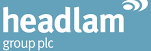 Management Review Minutes and ActionsNoAgenda ItemDiscussion / ActionActioneeTgt DateStatus1The status of: actions from previous management reviews2Any changes in:external & internal issuessignificant new hazardsrisks & opportunitieslegal requirements3The review of:appropriateness of policies & objectivescustomer concerns and communication with interested partiesimprovements / corrective actions and their effectivenessaccidents, incidents and near misses4The extent to which:health and safety objectives have been metobjectives are still validthe audit schedule is being achieved5The results of:monitoring and measurement of H&S performanceparticipation and consultation with the workforceinternal auditsexternal auditsevaluation of compliance with legal requirements6The performance of:external providers our health and safety management systems7Assessment of:the adequacy of resources for H&S managementcompleted employee training and competency levelsplanned further training requirementsrisk assessments and SSOW8The identification of:opportunities for improvementareas of concernsites not complying with the HSMS9AOB: